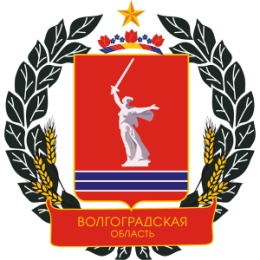 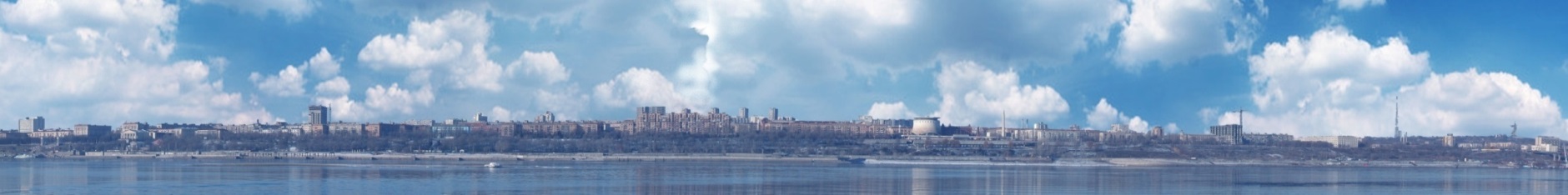 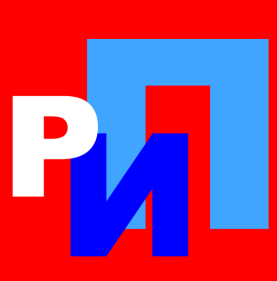 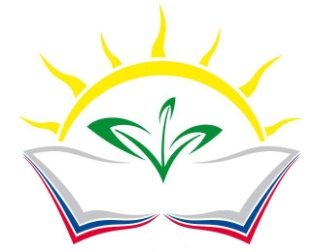 ЛОГОТИПУЧРЕЖДЕНИЯмуниципальное автономное общеобразовательное учреждение «Привольненская средняя школа имени М.С.Шумилова»                                        Светлоярского муниципального района волгоградской областиРЕГИОНАЛЬНАЯ ИННОВАЦИОННАЯ ПЛОЩАДКА«ФОРМИРОВАНИЕ СОЦИАЛЬНО-АДАПТИРОВАННОЙ ЛИЧНОСТИ В УСЛОВИЯХ ИНТЕГРАЦИИ УЧЕБНО-ВОСПИТАТЕЛЬНОГО ПРОЦЕССА, АГРОТЕХНОЛОГИЧЕСКОГО ОБУЧЕНИЯ И ПРОИЗВОДСТВЕННОЙ КУЛЬТУРЫ»сроки реализации2016-2021 гг.                                Научный руководитель проекта:_____апрель 2020ИНФОРМАЦИЯо ходе и результатах реализации инновационного проекта «Формирование социально-адаптированной личности в условиях интеграции учебно-воспитательного процесса, агротехнологического обучения и производственной культуры»Мониторинг хода реализации  программы (проекта) региональной инновационной площадкиОбразовательное учреждение - муниципальное автономное общеобразовательное учреждение «Привольненская средняя школа имени М.С. Шумилова» Светлоярского муниципального района Волгоградской областиТема региональной инновационной площадки «Формирование социально-адаптированной личности в условиях интеграции учебно-воспитательного процесса, агротехнологического обучения и производственной культуры»Срок реализации программы – 2016 – 2021 гг.профессор кафедры теории и методики трудового обучения и воспитания Волгоградского государственного социально-педагогического университета; профессор кафедры непрерывного профессионального образования Волгоградской государственной академии последипломного образования; доктор технических наук, профессор Александр Михайлович Каунов1. Сведения о региональной инновационной площадке1. Сведения о региональной инновационной площадке1. Сведения о региональной инновационной площадке1. Сведения о региональной инновационной площадке1.1. Полное наименование региональной инновационной площадки (далее - РИП)«Формирование социально-адаптированной личности в условиях интеграции учебно-воспитательного процесса, агротехнологического обучения и производственной культуры»«Формирование социально-адаптированной личности в условиях интеграции учебно-воспитательного процесса, агротехнологического обучения и производственной культуры»«Формирование социально-адаптированной личности в условиях интеграции учебно-воспитательного процесса, агротехнологического обучения и производственной культуры»1.2. Полное наименование учредителя РИПГосударственное автономное учреждение дополнительного профессионального образования «Волгоградская государственная академия последипломного образования»Государственное автономное учреждение дополнительного профессионального образования «Волгоградская государственная академия последипломного образования»Государственное автономное учреждение дополнительного профессионального образования «Волгоградская государственная академия последипломного образования»1.3. Тип РИПрегиональная инновационная площадкарегиональная инновационная площадкарегиональная инновационная площадка1.4. Юридический адрес РИПВолгоградская область, Светлоярский район, пос. Привольный, ул. Григория Азарова, д. 14Волгоградская область, Светлоярский район, пос. Привольный, ул. Григория Азарова, д. 14Волгоградская область, Светлоярский район, пос. Привольный, ул. Григория Азарова, д. 141.5. Руководитель РИПдиректор МАОУ «Привольненская СШ имени М.С. Шумилова» Зубкова Людмила Юрьевнадиректор МАОУ «Привольненская СШ имени М.С. Шумилова» Зубкова Людмила Юрьевнадиректор МАОУ «Привольненская СШ имени М.С. Шумилова» Зубкова Людмила Юрьевна1.6. Телефон, факс РИП8(84477)6-63-308(84477)6-63-308(84477)6-63-301.7. Адрес электронной почтыprivschool@mail.ru privschool@mail.ru privschool@mail.ru 1.8. Официальный сайт РИП со ссылкой на проект и отчетhttp://privolshkola.ru/index.php?option=com_content&view=article&id=305:regionalnaya-innovatsionnaya-ploshchadka&catid=35&Itemid=607 http://privolshkola.ru/index.php?option=com_content&view=article&id=305:regionalnaya-innovatsionnaya-ploshchadka&catid=35&Itemid=607 http://privolshkola.ru/index.php?option=com_content&view=article&id=305:regionalnaya-innovatsionnaya-ploshchadka&catid=35&Itemid=607 1.9. Состав авторов проекта с указанием функционалаПедагогический коллектив МАОУ «Привольненская СШ имени М.С. Шумилова», директор школы Зубкова Людмила Юрьевна – руководитель РИП, осуществление консультирования инновационной деятельностью, организация научных исследований и разработок по теме исследования, консультирование работы творческих групп по основным направлениям инновационной деятельности, корректировка программы исследования на учебный год, анализ аналитических материалов по результатам проекта.Педагогический коллектив МАОУ «Привольненская СШ имени М.С. Шумилова», директор школы Зубкова Людмила Юрьевна – руководитель РИП, осуществление консультирования инновационной деятельностью, организация научных исследований и разработок по теме исследования, консультирование работы творческих групп по основным направлениям инновационной деятельности, корректировка программы исследования на учебный год, анализ аналитических материалов по результатам проекта.Педагогический коллектив МАОУ «Привольненская СШ имени М.С. Шумилова», директор школы Зубкова Людмила Юрьевна – руководитель РИП, осуществление консультирования инновационной деятельностью, организация научных исследований и разработок по теме исследования, консультирование работы творческих групп по основным направлениям инновационной деятельности, корректировка программы исследования на учебный год, анализ аналитических материалов по результатам проекта.1.10. При необходимости указать организации, выступающие соисполнителями проекта (программы)Волгоградский государственный социально-педагогический университет – общее руководство проектом, консультирование по вопросам инновационной деятельности, организация региональных семинаров.Волгоградский государственный аграрный университет – консультации в работе учебно-производственного аграрного комплекса «Юность», участие учащихся школы в олимпиадах, проводимых ВолГАУ, лекции и практические занятия с учащимися агроклассов школы, проведение опытнической работы в поле.Волгоградский государственный социально-педагогический университет – общее руководство проектом, консультирование по вопросам инновационной деятельности, организация региональных семинаров.Волгоградский государственный аграрный университет – консультации в работе учебно-производственного аграрного комплекса «Юность», участие учащихся школы в олимпиадах, проводимых ВолГАУ, лекции и практические занятия с учащимися агроклассов школы, проведение опытнической работы в поле.Волгоградский государственный социально-педагогический университет – общее руководство проектом, консультирование по вопросам инновационной деятельности, организация региональных семинаров.Волгоградский государственный аграрный университет – консультации в работе учебно-производственного аграрного комплекса «Юность», участие учащихся школы в олимпиадах, проводимых ВолГАУ, лекции и практические занятия с учащимися агроклассов школы, проведение опытнической работы в поле.1.11. Тема проекта (программы)«Формирование социально-адаптированной личности в условиях интеграции учебно-воспитательного процесса, агротехнологического обучения и производственной культуры»«Формирование социально-адаптированной личности в условиях интеграции учебно-воспитательного процесса, агротехнологического обучения и производственной культуры»«Формирование социально-адаптированной личности в условиях интеграции учебно-воспитательного процесса, агротехнологического обучения и производственной культуры»1.12. Цель проекта (программы)Разработать и апробировать на практике модель формирования социально-адаптированной личности посредством образовательной среды, ориентируя обучающихся на агротехнологическую деятельность в сфере сельскохозяйственного производства.Разработать и апробировать на практике модель формирования социально-адаптированной личности посредством образовательной среды, ориентируя обучающихся на агротехнологическую деятельность в сфере сельскохозяйственного производства.Разработать и апробировать на практике модель формирования социально-адаптированной личности посредством образовательной среды, ориентируя обучающихся на агротехнологическую деятельность в сфере сельскохозяйственного производства.1.13. Задачи проекта (программы)Создание теоретической модели практикоориентированной образовательной среды, направленной на формирование социально-адаптированной личности.Осуществление модернизации содержания образования в плане организации агротехнологической  подготовки учащихся.Создание механизма взаимодействия образовательного учреждения с внешней средой по вопросам агротехнической подготовки.Формирование профессиональных компетентностей преподавателей, реализующих инновационный проект в сфере агротехнологической деятельности.Отбор эффективных и освоение новых технологий подготовки выпускников в сфере сельскохозяйственного производства.Создание теоретической модели практикоориентированной образовательной среды, направленной на формирование социально-адаптированной личности.Осуществление модернизации содержания образования в плане организации агротехнологической  подготовки учащихся.Создание механизма взаимодействия образовательного учреждения с внешней средой по вопросам агротехнической подготовки.Формирование профессиональных компетентностей преподавателей, реализующих инновационный проект в сфере агротехнологической деятельности.Отбор эффективных и освоение новых технологий подготовки выпускников в сфере сельскохозяйственного производства.Создание теоретической модели практикоориентированной образовательной среды, направленной на формирование социально-адаптированной личности.Осуществление модернизации содержания образования в плане организации агротехнологической  подготовки учащихся.Создание механизма взаимодействия образовательного учреждения с внешней средой по вопросам агротехнической подготовки.Формирование профессиональных компетентностей преподавателей, реализующих инновационный проект в сфере агротехнологической деятельности.Отбор эффективных и освоение новых технологий подготовки выпускников в сфере сельскохозяйственного производства.1.14. Срок реализации проекта (программы)2016-2021 гг.2016-2021 гг.2016-2021 гг.1.15. Этап проекта (программы)Первый этап «Поисковый»Первый этап «Поисковый»Первый этап «Поисковый»Задачи на данный этапорганизация и совершенствование целенаправленной научно-методической работы педагогического коллектива и внедрение в образовательный процесс   эффективных образовательных технологий;создание информационной базы образовательных продуктов;разработка схемы социального партнерства и межведомственного взаимодействия;повышение квалификации учителей, участвующих в РИП;создание стажировочной площадки  ГАОУ ДПО «ВГАПО» по проблеме исследования; корректировка учебно-воспитательного  плана, разработка авторских проектов, программ педагогов;отбор эффективных и освоение новых технологий подготовки выпускников в сфере сельскохозяйственного производства.организация и совершенствование целенаправленной научно-методической работы педагогического коллектива и внедрение в образовательный процесс   эффективных образовательных технологий;создание информационной базы образовательных продуктов;разработка схемы социального партнерства и межведомственного взаимодействия;повышение квалификации учителей, участвующих в РИП;создание стажировочной площадки  ГАОУ ДПО «ВГАПО» по проблеме исследования; корректировка учебно-воспитательного  плана, разработка авторских проектов, программ педагогов;отбор эффективных и освоение новых технологий подготовки выпускников в сфере сельскохозяйственного производства.организация и совершенствование целенаправленной научно-методической работы педагогического коллектива и внедрение в образовательный процесс   эффективных образовательных технологий;создание информационной базы образовательных продуктов;разработка схемы социального партнерства и межведомственного взаимодействия;повышение квалификации учителей, участвующих в РИП;создание стажировочной площадки  ГАОУ ДПО «ВГАПО» по проблеме исследования; корректировка учебно-воспитательного  плана, разработка авторских проектов, программ педагогов;отбор эффективных и освоение новых технологий подготовки выпускников в сфере сельскохозяйственного производства.Использованные источники финансирования (с указанием объема финансирования)Учебно-производственный аграрный комплекс «Юность» на базе МАОУ «Привольненская СШ имени М.С. Шумилова» (1 млн. рублей)Учебно-производственный аграрный комплекс «Юность» на базе МАОУ «Привольненская СШ имени М.С. Шумилова» (1 млн. рублей)Учебно-производственный аграрный комплекс «Юность» на базе МАОУ «Привольненская СШ имени М.С. Шумилова» (1 млн. рублей)2. Аналитическая часть2. Аналитическая часть2. Аналитическая часть2. Аналитическая часть2.1. Описание соответствия заявки и полученных результатовВ поданной заявке на третьем этапе мы планировали ряд задач, описанных выше. На данный момент все задачи решены: внедрены в образовательный процесс   эффективные образовательные технологии; разработана модель формирования социально-адаптированной личности в условиях интеграции учебно-воспитательного процесса, агротехнологического обучения и производственной культуры; создана информационная база образовательных продуктов; разработана необходимая рабочая документация  построения модели формирования социально-адаптированной личности в условиях интеграции учебно-воспитательного процесса, агротехнологического обучения и производственной культуры; разработана схема социального партнерства и межведомственного взаимодействия; организована целенаправленная научно-методическая работа педагогического коллектива через проведение межрегиональных и всероссийских семинаров, выходы статей; происходит отбор эффективных и освоение новых технологий подготовки выпускников в сфере сельскохозяйственного производства.В поданной заявке на третьем этапе мы планировали ряд задач, описанных выше. На данный момент все задачи решены: внедрены в образовательный процесс   эффективные образовательные технологии; разработана модель формирования социально-адаптированной личности в условиях интеграции учебно-воспитательного процесса, агротехнологического обучения и производственной культуры; создана информационная база образовательных продуктов; разработана необходимая рабочая документация  построения модели формирования социально-адаптированной личности в условиях интеграции учебно-воспитательного процесса, агротехнологического обучения и производственной культуры; разработана схема социального партнерства и межведомственного взаимодействия; организована целенаправленная научно-методическая работа педагогического коллектива через проведение межрегиональных и всероссийских семинаров, выходы статей; происходит отбор эффективных и освоение новых технологий подготовки выпускников в сфере сельскохозяйственного производства.В поданной заявке на третьем этапе мы планировали ряд задач, описанных выше. На данный момент все задачи решены: внедрены в образовательный процесс   эффективные образовательные технологии; разработана модель формирования социально-адаптированной личности в условиях интеграции учебно-воспитательного процесса, агротехнологического обучения и производственной культуры; создана информационная база образовательных продуктов; разработана необходимая рабочая документация  построения модели формирования социально-адаптированной личности в условиях интеграции учебно-воспитательного процесса, агротехнологического обучения и производственной культуры; разработана схема социального партнерства и межведомственного взаимодействия; организована целенаправленная научно-методическая работа педагогического коллектива через проведение межрегиональных и всероссийских семинаров, выходы статей; происходит отбор эффективных и освоение новых технологий подготовки выпускников в сфере сельскохозяйственного производства.2.2. Описание текущей актуальности продуктаИсходной задачей любой школы является образ её выпускника. Выпускник Привольненской школы – человек, наделённый духовно-нравственными ценностями сельской культуры, имеющий активную жизненную позицию, здоровый, доброжелательный к ближнему, ответственный перед землёй, природой, понимающий, что труд на родной земле всегда был благороден и почитаем. Поэтому учащиеся и педагоги МАОУ «Привольненская СШ имени М.С. Шумилова» решили возродить и поднять сельское хозяйство в своём родном селе через реализацию проекта «Формирование социально-адаптированной личности в условиях интеграции учебно-воспитательного процесса, агротехнологического обучения и производственной культуры».Деятельность школы по данному направлению становится особенно актуальной в условиях  серьезных преобразований, происходящих в сельском хозяйстве в сельской местности.  В связи с этим  возникает необходимость  создания новой образовательной среды, которая создаст условия для  взращивания будущих специалистов различных отраслей, людей, готовых приложить свои силы, знания на благо родной земли,  обеспечит возможность осуществить профессиональные пробы, предоставит  право самостоятельно выбрать профиль обучения, сформировать готовность нести ответственность за сделанный выбор.     Для решения данной проблемы на сегодняшний день необходимо формировать социально-адаптированную личность в условиях интеграции учебно-воспитательного процесса, агротехнологического обучения и производственной культуры,  в которой  воспитательная среда  будет способствовать  выбору будущего профессионального пути и личностного саморазвития.  Проект предоставляет возможность для значительного расширения практического опыта, творческого освоения новой информации, для  выявления и развития предпринимательских способностей учащихся. Он дает возможность школьникам познакомиться с основными этапами организации и управления малым предприятием и сделать первые шаги в практическом бизнесе. Проект «Формирование социально-адаптированной личности в условиях интеграции учебно-воспитательного процесса, агротехнологического обучения и производственной культуры» - хорошее средство воспитания  ответственных и трудолюбивых целеустремленных граждан своей страны. Реализация проекта  способствует формированию ключевых компетенций, необходимых для обеспечения социальной адаптации учащихся. Школа, ориентированная на социализацию обучающихся, в том числе с учетом потребностей рынка труда, отработки гибкой системы профилей ставит так же задачу приобщить детей к истокам сельских профессий и растениеводства, может  усилить сельскохозяйственную грамотность, что является одной из задач школы с агротехнологическим направлением. Исходной задачей любой школы является образ её выпускника. Выпускник Привольненской школы – человек, наделённый духовно-нравственными ценностями сельской культуры, имеющий активную жизненную позицию, здоровый, доброжелательный к ближнему, ответственный перед землёй, природой, понимающий, что труд на родной земле всегда был благороден и почитаем. Поэтому учащиеся и педагоги МАОУ «Привольненская СШ имени М.С. Шумилова» решили возродить и поднять сельское хозяйство в своём родном селе через реализацию проекта «Формирование социально-адаптированной личности в условиях интеграции учебно-воспитательного процесса, агротехнологического обучения и производственной культуры».Деятельность школы по данному направлению становится особенно актуальной в условиях  серьезных преобразований, происходящих в сельском хозяйстве в сельской местности.  В связи с этим  возникает необходимость  создания новой образовательной среды, которая создаст условия для  взращивания будущих специалистов различных отраслей, людей, готовых приложить свои силы, знания на благо родной земли,  обеспечит возможность осуществить профессиональные пробы, предоставит  право самостоятельно выбрать профиль обучения, сформировать готовность нести ответственность за сделанный выбор.     Для решения данной проблемы на сегодняшний день необходимо формировать социально-адаптированную личность в условиях интеграции учебно-воспитательного процесса, агротехнологического обучения и производственной культуры,  в которой  воспитательная среда  будет способствовать  выбору будущего профессионального пути и личностного саморазвития.  Проект предоставляет возможность для значительного расширения практического опыта, творческого освоения новой информации, для  выявления и развития предпринимательских способностей учащихся. Он дает возможность школьникам познакомиться с основными этапами организации и управления малым предприятием и сделать первые шаги в практическом бизнесе. Проект «Формирование социально-адаптированной личности в условиях интеграции учебно-воспитательного процесса, агротехнологического обучения и производственной культуры» - хорошее средство воспитания  ответственных и трудолюбивых целеустремленных граждан своей страны. Реализация проекта  способствует формированию ключевых компетенций, необходимых для обеспечения социальной адаптации учащихся. Школа, ориентированная на социализацию обучающихся, в том числе с учетом потребностей рынка труда, отработки гибкой системы профилей ставит так же задачу приобщить детей к истокам сельских профессий и растениеводства, может  усилить сельскохозяйственную грамотность, что является одной из задач школы с агротехнологическим направлением. Исходной задачей любой школы является образ её выпускника. Выпускник Привольненской школы – человек, наделённый духовно-нравственными ценностями сельской культуры, имеющий активную жизненную позицию, здоровый, доброжелательный к ближнему, ответственный перед землёй, природой, понимающий, что труд на родной земле всегда был благороден и почитаем. Поэтому учащиеся и педагоги МАОУ «Привольненская СШ имени М.С. Шумилова» решили возродить и поднять сельское хозяйство в своём родном селе через реализацию проекта «Формирование социально-адаптированной личности в условиях интеграции учебно-воспитательного процесса, агротехнологического обучения и производственной культуры».Деятельность школы по данному направлению становится особенно актуальной в условиях  серьезных преобразований, происходящих в сельском хозяйстве в сельской местности.  В связи с этим  возникает необходимость  создания новой образовательной среды, которая создаст условия для  взращивания будущих специалистов различных отраслей, людей, готовых приложить свои силы, знания на благо родной земли,  обеспечит возможность осуществить профессиональные пробы, предоставит  право самостоятельно выбрать профиль обучения, сформировать готовность нести ответственность за сделанный выбор.     Для решения данной проблемы на сегодняшний день необходимо формировать социально-адаптированную личность в условиях интеграции учебно-воспитательного процесса, агротехнологического обучения и производственной культуры,  в которой  воспитательная среда  будет способствовать  выбору будущего профессионального пути и личностного саморазвития.  Проект предоставляет возможность для значительного расширения практического опыта, творческого освоения новой информации, для  выявления и развития предпринимательских способностей учащихся. Он дает возможность школьникам познакомиться с основными этапами организации и управления малым предприятием и сделать первые шаги в практическом бизнесе. Проект «Формирование социально-адаптированной личности в условиях интеграции учебно-воспитательного процесса, агротехнологического обучения и производственной культуры» - хорошее средство воспитания  ответственных и трудолюбивых целеустремленных граждан своей страны. Реализация проекта  способствует формированию ключевых компетенций, необходимых для обеспечения социальной адаптации учащихся. Школа, ориентированная на социализацию обучающихся, в том числе с учетом потребностей рынка труда, отработки гибкой системы профилей ставит так же задачу приобщить детей к истокам сельских профессий и растениеводства, может  усилить сельскохозяйственную грамотность, что является одной из задач школы с агротехнологическим направлением. Реализация дорожной карты проекта (программы)Реализация дорожной карты проекта (программы)Реализация дорожной карты проекта (программы)Реализация дорожной карты проекта (программы)Задачи и шаги реализацииЗадачи и шаги реализацииВыполнено/не выполненоПричины невыполненияЗадача 1: создание информационной базы образовательных продуктовЗадача 1: создание информационной базы образовательных продуктовЗадача 1: создание информационной базы образовательных продуктовЗадача 1: создание информационной базы образовательных продуктовШаги реализацииШаги реализацииСоздана информационная база образовательных продуктовСоздана информационная база образовательных продуктоввыполнено-Разработан сборник методических рекомендаций «Внедрение инноваций в систему школьного технологического образования»Разработан сборник методических рекомендаций «Внедрение инноваций в систему школьного технологического образования»выполненоЗадача 2: разработка схемы социального партнерства и межведомственного взаимодействияЗадача 2: разработка схемы социального партнерства и межведомственного взаимодействияЗадача 2: разработка схемы социального партнерства и межведомственного взаимодействияЗадача 2: разработка схемы социального партнерства и межведомственного взаимодействияШаги реализацииШаги реализацииРазработана схема социального партнерства и межведомственного взаимодействия.Установлено социальное партнёрство и межведомственное взаимодействие МАОУ «Привольненская СШ имени М.С. Шумилова» с ВУЗами Волгоградской области: Волгоградский государственный аграрный университет и Волгоградский государственный социально-педагогический университет.Разработана схема социального партнерства и межведомственного взаимодействия.Установлено социальное партнёрство и межведомственное взаимодействие МАОУ «Привольненская СШ имени М.С. Шумилова» с ВУЗами Волгоградской области: Волгоградский государственный аграрный университет и Волгоградский государственный социально-педагогический университет.выполнено-Задача 3: повышение квалификации учителей, участвующих в РИПЗадача 3: повышение квалификации учителей, участвующих в РИПЗадача 3: повышение квалификации учителей, участвующих в РИПЗадача 3: повышение квалификации учителей, участвующих в РИПШаги реализацииШаги реализации10 учителями пройдены курсы повышения квалификации по дополнительной профессиональной программе повышения квалификации «Современные образовательные технологии. Методические особенности применения межпредметных технологий в образовательном процессе».10 учителями пройдены курсы повышения квалификации по дополнительной профессиональной программе повышения квалификации «Современные образовательные технологии. Методические особенности применения межпредметных технологий в образовательном процессе».выполнено-Задача 4: продолжение деятельности стажировочной площадки  ГАОУ ДПО «ВГАПО» по проблеме исследованияЗадача 4: продолжение деятельности стажировочной площадки  ГАОУ ДПО «ВГАПО» по проблеме исследованияЗадача 4: продолжение деятельности стажировочной площадки  ГАОУ ДПО «ВГАПО» по проблеме исследованияЗадача 4: продолжение деятельности стажировочной площадки  ГАОУ ДПО «ВГАПО» по проблеме исследованияШаги реализацииШаги реализацииПривольненской школе в течение 2-х лет продолжается деятельность базовой организации стажировочной площадки Волгоградской области в номинации "Модели и технологии объективной оценки учебных и воспитательных достижений»Привольненской школе в течение 2-х лет продолжается деятельность базовой организации стажировочной площадки Волгоградской области в номинации "Модели и технологии объективной оценки учебных и воспитательных достижений»выполнено-Задача 5: организация и  совершенствование целенаправленной научно-методической работы педагогического коллектива и внедрение в образовательный процесс   эффективных образовательных технологийЗадача 5: организация и  совершенствование целенаправленной научно-методической работы педагогического коллектива и внедрение в образовательный процесс   эффективных образовательных технологийЗадача 5: организация и  совершенствование целенаправленной научно-методической работы педагогического коллектива и внедрение в образовательный процесс   эффективных образовательных технологийЗадача 5: организация и  совершенствование целенаправленной научно-методической работы педагогического коллектива и внедрение в образовательный процесс   эффективных образовательных технологийШаги реализацииШаги реализацииМежрегиональный семинар «Внедрение инноваций в систему школьного технологического образования»Межрегиональный семинар «Внедрение инноваций в систему школьного технологического образования»выполнено-Всероссийский съезд участников методических сетей инновационных школВсероссийский съезд участников методических сетей инновационных школвыполнено-Межрегиональный семинар «Традиции и инновации во внеурочной деятельности школы: ресурс профессионального взаимодействия»Межрегиональный семинар «Традиции и инновации во внеурочной деятельности школы: ресурс профессионального взаимодействия»выполнено-Тиражирование опыта работы по внедрению достижений в сфере технологического профессионального образования обучающихся на Всероссийском уровнеТиражирование опыта работы по внедрению достижений в сфере технологического профессионального образования обучающихся на Всероссийском уровневыполнено-Участие в областном смотре – конкурсе ученических производственных бригад и учебно – опытных участков «Трудовые объединения обучающихся в условиях современного образования»(1 место)Участие в областном смотре – конкурсе ученических производственных бригад и учебно – опытных участков «Трудовые объединения обучающихся в условиях современного образования»(1 место)выполнено-Участие в финале Всероссийского конкурса «Юннат» в номинации «Агроэкологические объединения обучающихся в условиях современного образования»Участие в финале Всероссийского конкурса «Юннат» в номинации «Агроэкологические объединения обучающихся в условиях современного образования»выполнено-Участие во Всероссийской научно – практической конференции: «Дополнительное образование: инновации, качество, ресурсы».Участие во Всероссийской научно – практической конференции: «Дополнительное образование: инновации, качество, ресурсы».выполнено-Участие в 3 региональной научно – практической конференции «Эффективные практики реализации региональных инновационных проектов» по теме «Формирование социально-адаптированной личности в условиях интеграции учебно-воспитательного процесса, агротехнологического обучения и производственной культуры»Участие в 3 региональной научно – практической конференции «Эффективные практики реализации региональных инновационных проектов» по теме «Формирование социально-адаптированной личности в условиях интеграции учебно-воспитательного процесса, агротехнологического обучения и производственной культуры»выполненоПроведение 3 вебинаров: «Управление инновационной деятельностью в сельской школе», «Совершенствование трудового воспитания и профессиональной подготовки школьников в условиях социокультурного пространства села», «Научно-методическая поддержка работы педагогического коллектива по освоению технологий реализации модели формирования  социально-адаптированной личности в условиях интеграции учебно-воспитательного процесса, агротехнологического обучения и производственной культуры».Проведение 3 вебинаров: «Управление инновационной деятельностью в сельской школе», «Совершенствование трудового воспитания и профессиональной подготовки школьников в условиях социокультурного пространства села», «Научно-методическая поддержка работы педагогического коллектива по освоению технологий реализации модели формирования  социально-адаптированной личности в условиях интеграции учебно-воспитательного процесса, агротехнологического обучения и производственной культуры».выполненоСоздание видеоролика «Инновационный проект Привольненской школы  «Формирование социально-адаптированной личности в условиях интеграции учебно-воспитательного процесса, агротехнологического обучения и производственной культуры».Создание видеоролика «Инновационный проект Привольненской школы  «Формирование социально-адаптированной личности в условиях интеграции учебно-воспитательного процесса, агротехнологического обучения и производственной культуры».выполнено-Создание на сайте конкурсшкол.рф методической сети «Формирование социально-адаптированной личности в условиях интеграции учебно-воспитательного процесса, агротехнологического обучения и производственной культуры» в разделе «Сельская школа (в том числе агрошколы, организация практики, взаимодействие с базовыми предприятиями АПК). В данной методической сети состоит 25 участника из разных субъектов Российской Федерации.  Создание на сайте конкурсшкол.рф методической сети «Формирование социально-адаптированной личности в условиях интеграции учебно-воспитательного процесса, агротехнологического обучения и производственной культуры» в разделе «Сельская школа (в том числе агрошколы, организация практики, взаимодействие с базовыми предприятиями АПК). В данной методической сети состоит 25 участника из разных субъектов Российской Федерации.  выполненоЗадача 6: корректировка учебно-воспитательного  плана, разработка авторских проектов, программ педагоговЗадача 6: корректировка учебно-воспитательного  плана, разработка авторских проектов, программ педагоговЗадача 6: корректировка учебно-воспитательного  плана, разработка авторских проектов, программ педагоговЗадача 6: корректировка учебно-воспитательного  плана, разработка авторских проектов, программ педагоговШаги реализацииШаги реализацииДля успешной реализации разработанных инновационных моделей на практике были разработаны следующие рабочие программы:Программа профессиональной подготовки по профессии «Тракторист сельскохозяйственного производства категории С, Е» (приложение 1).Рабочая программа факультативного курса «Мир профессий» для 5 класса Рабочая программа факультативного курса «Мир профессий» для 6 класса Рабочая программа факультативного курса «Мир профессий» для 7 класса Рабочая программа факультативного курса «Мир профессий» для 8 класса Рабочая программа факультативного курса «Зелёная лаборатория» для 5 класса Рабочая программа факультативного курса «Основы предпринимательской деятельности» для 10 класса Рабочая программа факультативного курса «Опытническая лаборатория» для 10 класса Рабочая программа факультативного курса «Опытническая лаборатория» для 11 класса Рабочая программа факультативного курса «Основы проектной деятельности» для 10 класса Для успешной реализации разработанных инновационных моделей на практике были разработаны следующие рабочие программы:Программа профессиональной подготовки по профессии «Тракторист сельскохозяйственного производства категории С, Е» (приложение 1).Рабочая программа факультативного курса «Мир профессий» для 5 класса Рабочая программа факультативного курса «Мир профессий» для 6 класса Рабочая программа факультативного курса «Мир профессий» для 7 класса Рабочая программа факультативного курса «Мир профессий» для 8 класса Рабочая программа факультативного курса «Зелёная лаборатория» для 5 класса Рабочая программа факультативного курса «Основы предпринимательской деятельности» для 10 класса Рабочая программа факультативного курса «Опытническая лаборатория» для 10 класса Рабочая программа факультативного курса «Опытническая лаборатория» для 11 класса Рабочая программа факультативного курса «Основы проектной деятельности» для 10 класса выполненоЗадача 7: отбор эффективных и освоение новых технологий подготовки выпускников в сфере сельскохозяйственного производстваЗадача 7: отбор эффективных и освоение новых технологий подготовки выпускников в сфере сельскохозяйственного производстваЗадача 7: отбор эффективных и освоение новых технологий подготовки выпускников в сфере сельскохозяйственного производстваЗадача 7: отбор эффективных и освоение новых технологий подготовки выпускников в сфере сельскохозяйственного производстваШаги реализацииШаги реализацииРазвитие учебно-производственного аграрного комплекса «Юность»Развитие учебно-производственного аграрного комплекса «Юность»выполнено-Развитие учебно-производственного швейного комбината «Мастерица»Развитие учебно-производственного швейного комбината «Мастерица»выполнено-Проведение опытов на учебно-опытном участке «Огонёк»Проведение опытов на учебно-опытном участке «Огонёк»выполнено-Обучение профессиям «Швея 2 разряда» и «Тракторист-машинист сельскохозяйственного производства категории С и Е» Обучение профессиям «Швея 2 разряда» и «Тракторист-машинист сельскохозяйственного производства категории С и Е» выполнено-Введение факультативов: «Мир профессий», «Основы предпринимательства», «Учебно-исследовательская лаборатория», «Введение в профессиональную подготовку по профессии «Тракторист – машинист с/х производства категории С, Е», «Швея 2 разряда»; кружка «Кем быть?»Введение факультативов: «Мир профессий», «Основы предпринимательства», «Учебно-исследовательская лаборатория», «Введение в профессиональную подготовку по профессии «Тракторист – машинист с/х производства категории С, Е», «Швея 2 разряда»; кружка «Кем быть?»выполнено-Открытие учебного столярно – слесарного цеха «МастерОК»Открытие учебного столярно – слесарного цеха «МастерОК»выполненоПродукт проекта (программы)Продукт проекта (программы)Продукт проекта (программы)Продукт проекта (программы)Полученный продукт (учебные планы, программы, учебно-методические материалы, пособия, рекомендации, разработки, статьи и др.)Статьи: Разработан сборник методических рекомендаций «Внедрение инноваций в систему школьного технологического образования»Видеоролики: «Инновационный проект Привольненской школы  «Формирование социально-адаптированной личности в условиях интеграции учебно-воспитательного процесса, агротехнологического обучения и производственной культуры»; «Школьный двор моей мечты».Программы:программа факультативного курса «Мир профессий» в 5-8 классах;программа факультативного курса «Основы предпринимательства» в 10-11 классах;программа факультативного курса «Учебно-исследовательская лаборатория» в 8 классе;программа факультативного курса «Введение в профессиональную подготовку по профессии «Тракторист – машинист с/х производства категории С, Е», «Швея 2 разряда» в 9 классе;программа дополнительного образования «Кем быть?» в 2-4 классах.Статьи: Разработан сборник методических рекомендаций «Внедрение инноваций в систему школьного технологического образования»Видеоролики: «Инновационный проект Привольненской школы  «Формирование социально-адаптированной личности в условиях интеграции учебно-воспитательного процесса, агротехнологического обучения и производственной культуры»; «Школьный двор моей мечты».Программы:программа факультативного курса «Мир профессий» в 5-8 классах;программа факультативного курса «Основы предпринимательства» в 10-11 классах;программа факультативного курса «Учебно-исследовательская лаборатория» в 8 классе;программа факультативного курса «Введение в профессиональную подготовку по профессии «Тракторист – машинист с/х производства категории С, Е», «Швея 2 разряда» в 9 классе;программа дополнительного образования «Кем быть?» в 2-4 классах.Статьи: Разработан сборник методических рекомендаций «Внедрение инноваций в систему школьного технологического образования»Видеоролики: «Инновационный проект Привольненской школы  «Формирование социально-адаптированной личности в условиях интеграции учебно-воспитательного процесса, агротехнологического обучения и производственной культуры»; «Школьный двор моей мечты».Программы:программа факультативного курса «Мир профессий» в 5-8 классах;программа факультативного курса «Основы предпринимательства» в 10-11 классах;программа факультативного курса «Учебно-исследовательская лаборатория» в 8 классе;программа факультативного курса «Введение в профессиональную подготовку по профессии «Тракторист – машинист с/х производства категории С, Е», «Швея 2 разряда» в 9 классе;программа дополнительного образования «Кем быть?» в 2-4 классах.Рекомендации по использованию полученных продуктовСборник методических рекомендаций и программы могут использовать в своей работе все руководители и педагоги ОУ.Сборник методических рекомендаций и программы могут использовать в своей работе все руководители и педагоги ОУ.Сборник методических рекомендаций и программы могут использовать в своей работе все руководители и педагоги ОУ.Описание методов и критериев мониторинга качества продуктов проекта; результаты удовлетворенности участников образовательного процессаПрограмма мониторинга осуществляется: - по оценке уровня организационно-методического обеспечения работы по формированию социально-адаптированной личности в условиях интеграции учебно-воспитательного процесса, агротехнологического обучения и производственной культуры; - по мероприятиям системного, комплексного, долговременного, инновационного характера. Данными продуктами удовлетворены участники образовательного процесса, это подтверждается анкетами учащихся и их родителей. Эти продукты положительно оценены при участии во всероссийских конкурсах, школа имеет призовые места. При обмене опытом работы по РИП Привольненской школы с ОУ района и области данные продукты востребованы.Программа мониторинга осуществляется: - по оценке уровня организационно-методического обеспечения работы по формированию социально-адаптированной личности в условиях интеграции учебно-воспитательного процесса, агротехнологического обучения и производственной культуры; - по мероприятиям системного, комплексного, долговременного, инновационного характера. Данными продуктами удовлетворены участники образовательного процесса, это подтверждается анкетами учащихся и их родителей. Эти продукты положительно оценены при участии во всероссийских конкурсах, школа имеет призовые места. При обмене опытом работы по РИП Привольненской школы с ОУ района и области данные продукты востребованы.Программа мониторинга осуществляется: - по оценке уровня организационно-методического обеспечения работы по формированию социально-адаптированной личности в условиях интеграции учебно-воспитательного процесса, агротехнологического обучения и производственной культуры; - по мероприятиям системного, комплексного, долговременного, инновационного характера. Данными продуктами удовлетворены участники образовательного процесса, это подтверждается анкетами учащихся и их родителей. Эти продукты положительно оценены при участии во всероссийских конкурсах, школа имеет призовые места. При обмене опытом работы по РИП Привольненской школы с ОУ района и области данные продукты востребованы.Прогноз развития проекта (программы) на следующий годНа следующий год планируется: Отбор эффективных и освоение новых технологий подготовки выпускников в сфере сельскохозяйственного производства: научно-практические конференции, семинары,  публикации по теме эксперимента.Разработка (модернизация) дополнительных профессиональных программ с учетом специфики агротехнологического направления на 2020-2021 учебный год.Расширение материально-технической базы учебно-производственного аграрного комплекса «Юность» и учебно-производственного швейного комбината «Мастерица».Проведение учебно-опытнической работы на пришкольном участке «Огонёк».Расширение материально-технической базы учебного столярно – слесарного цеха «МастерОК».На следующий год планируется: Отбор эффективных и освоение новых технологий подготовки выпускников в сфере сельскохозяйственного производства: научно-практические конференции, семинары,  публикации по теме эксперимента.Разработка (модернизация) дополнительных профессиональных программ с учетом специфики агротехнологического направления на 2020-2021 учебный год.Расширение материально-технической базы учебно-производственного аграрного комплекса «Юность» и учебно-производственного швейного комбината «Мастерица».Проведение учебно-опытнической работы на пришкольном участке «Огонёк».Расширение материально-технической базы учебного столярно – слесарного цеха «МастерОК».На следующий год планируется: Отбор эффективных и освоение новых технологий подготовки выпускников в сфере сельскохозяйственного производства: научно-практические конференции, семинары,  публикации по теме эксперимента.Разработка (модернизация) дополнительных профессиональных программ с учетом специфики агротехнологического направления на 2020-2021 учебный год.Расширение материально-технической базы учебно-производственного аграрного комплекса «Юность» и учебно-производственного швейного комбината «Мастерица».Проведение учебно-опытнической работы на пришкольном участке «Огонёк».Расширение материально-технической базы учебного столярно – слесарного цеха «МастерОК».Достигнутые внешние эффектыДостигнутые внешние эффектыДостигнутые внешние эффектыДостигнутые внешние эффектыЭффектдостигнутдостигнутдостигнутОписание и обоснование коррекции шагов по реализации проекта (программы) на следующий годПодготовка научных статей для публикации в научно-методических изданиях в 2019-2020 учебном году; совершенствование региональной и федеральной сети для обмена опыта по теме РИП; проведение семинаров и вебинаров по теме РИП; развитие и совершенствование учебно-производственного аграрного комплекса «Юность», учебно-производственного швейного комбината «Мастерица», агроклассов на базе школы, открытие и развитие учебного столярно – слесарного цеха «МастерОК».Подготовка научных статей для публикации в научно-методических изданиях в 2019-2020 учебном году; совершенствование региональной и федеральной сети для обмена опыта по теме РИП; проведение семинаров и вебинаров по теме РИП; развитие и совершенствование учебно-производственного аграрного комплекса «Юность», учебно-производственного швейного комбината «Мастерица», агроклассов на базе школы, открытие и развитие учебного столярно – слесарного цеха «МастерОК».Подготовка научных статей для публикации в научно-методических изданиях в 2019-2020 учебном году; совершенствование региональной и федеральной сети для обмена опыта по теме РИП; проведение семинаров и вебинаров по теме РИП; развитие и совершенствование учебно-производственного аграрного комплекса «Юность», учебно-производственного швейного комбината «Мастерица», агроклассов на базе школы, открытие и развитие учебного столярно – слесарного цеха «МастерОК».Задачи инновационной деятельности Результаты (продукты)инновационной деятельности(создана система; разработана модель; разработана и/или апробирована диагностика и др.)Формы диссеминацииинновационного опыта(региональный семинар, выступление на конференции, подготовка публикаций и др.)Результаты  общественного признания  результатов инновационной деятельности(дипломы, грамоты, сертификаты и др., полученные за период реализации проекта)Создание информационной базы образовательных продуктовРазработан сборник методических рекомендаций «Внедрение инноваций в систему школьного технологического образования».Разработаны и применяются на практике в образовательном процессе новые модели:«Модель формирования социально-адаптированной личности посредством образовательной среды, ориентируя обучающихся на агротехнологическую деятельность в сфере сельскохозяйственного производства»;«Модель школьного технологического образования                                                  агро–технологической направленности на основе взаимодействия: школа – ВУЗ – предприятие»;«Модель и технологии объективной оценки достижений профессионально-технологического обучения и трудового воспитания».Межрегиональный семинар «Внедрение инноваций в систему школьного технологического образования»Всероссийский съезд участников методических сетей инновационных школМежрегиональный семинар «Традиции и инновации во внеурочной деятельности школы: ресурс профессионального взаимодействия»Вебинары: «Управление инновационной деятельностью в сельской школе», «Совершенствование трудового воспитания и профессиональной подготовки школьников в условиях социокультурного пространства села», «Научно-методическая поддержка работы педагогического коллектива по освоению технологий реализации модели формирования  социально-адаптированной личности в условиях интеграции учебно-воспитательного процесса, агротехнологического обучения и производственной культуры».Тиражирование опыта работы по внедрению достижений в сфере технологического профессионального образования обучающихся на Всероссийском уровнеУчастие в областном смотре – конкурсе ученических производственных бригад и учебно – опытных участков «Трудовые объединения обучающихся в условиях современного образования»(1 место)Участие в финале Всероссийского конкурса «Юннат» в номинации «Агроэкологические объединения обучающихся в условиях современного образования»Тиражирование опыта на Всероссийском съезде участников методических сетей инновационных школУчастие во Всероссийской научно – практической конференции: «Дополнительное образование: инновации, качество, ресурсы».Участие в 3 региональной научно – практической конференции «Эффективные практики реализации региональных инновационных проектов» по теме «Формирование социально-адаптированной личности в условиях интеграции учебно-воспитательного процесса, агротехнологического обучения и производственной культуры».Разработка схемы социального партнерства и межведомственного взаимодействияРазработана схема социального партнерства и межведомственного взаимодействия.Установлено социальное партнёрство и межведомственное взаимодействие МАОУ «Привольненская СШ имени М.С. Шумилова» с ВУЗами Волгоградской области: Волгоградский государственный аграрный университет и Волгоградский государственный социально-педагогический университет.Межрегиональный семинар «Внедрение инноваций в систему школьного технологического образования»Межрегиональный семинар «Традиции и инновации во внеурочной деятельности школы: ресурс профессионального взаимодействия»Тиражирование опыта работы по внедрению достижений в сфере технологического профессионального образования обучающихся на Всероссийском уровнеУчастие в областном смотре – конкурсе ученических производственных бригад и учебно – опытных участков «Трудовые объединения обучающихся в условиях современного образования»(1 место)Участие в финале Всероссийского конкурса «Юннат» в номинации «Агроэкологические объединения обучающихся в условиях современного образования»Тиражирование опыта на Всероссийском съезде участников методических сетей инновационных школУчастие во Всероссийской научно – практической конференции: «Дополнительное образование: инновации, качество, ресурсы».Участие в 3 региональной научно – практической конференции «Эффективные практики реализации региональных инновационных проектов» по теме «Формирование социально-адаптированной личности в условиях интеграции учебно-воспитательного процесса, агротехнологического обучения и производственной культуры».Повышение квалификации учителей, участвующих в РИП10 учителями пройдены курсы повышения квалификации по дополнительной профессиональной программе повышения квалификации «Современные образовательные технологии. Методические особенности применения межпредметных технологий в образовательном процессе».Участие учителей в конкурсах различного уровня.Тиражирование опыта работы по внедрению достижений в сфере технологического профессионального образования обучающихся на Всероссийском уровнеУчастие в областном смотре – конкурсе ученических производственных бригад и учебно – опытных участков «Трудовые объединения обучающихся в условиях современного образования»(1 место)Участие в финале Всероссийского конкурса «Юннат» в номинации «Агроэкологические объединения обучающихся в условиях современного образования»Тиражирование опыта на Всероссийском съезде участников методических сетей инновационных школУчастие во Всероссийской научно – практической конференции: «Дополнительное образование: инновации, качество, ресурсы».Участие в 3 региональной научно – практической конференции «Эффективные практики реализации региональных инновационных проектов» по теме «Формирование социально-адаптированной личности в условиях интеграции учебно-воспитательного процесса, агротехнологического обучения и производственной культуры».Создание стажировочной площадки  ГАОУ ДПО «ВГАПО» по проблеме исследованияВ Привольненской школе продолжается деятельность стажировочной площадки Волгоградской области в номинации "Модели и технологии объективной оценки учебных и воспитательных достижений», на сайте школы организовано обучение слушателей ВГАПО.Вебинары: «Управление инновационной деятельностью в сельской школе», «Совершенствование трудового воспитания и профессиональной подготовки школьников в условиях социокультурного пространства села», «Научно-методическая поддержка работы педагогического коллектива по освоению технологий реализации модели формирования  социально-адаптированной личности в условиях интеграции учебно-воспитательного процесса, агротехнологического обучения и производственной культуры».Тиражирование опыта работы по внедрению достижений в сфере технологического профессионального образования обучающихся на Всероссийском уровнеУчастие в областном смотре – конкурсе ученических производственных бригад и учебно – опытных участков «Трудовые объединения обучающихся в условиях современного образования»(1 место)Участие в финале Всероссийского конкурса «Юннат» в номинации «Агроэкологические объединения обучающихся в условиях современного образования»Тиражирование опыта на Всероссийском съезде участников методических сетей инновационных школУчастие во Всероссийской научно – практической конференции: «Дополнительное образование: инновации, качество, ресурсы».Участие в 3 региональной научно – практической конференции «Эффективные практики реализации региональных инновационных проектов» по теме «Формирование социально-адаптированной личности в условиях интеграции учебно-воспитательного процесса, агротехнологического обучения и производственной культуры».Организация и совершенствование целенаправленной научно-методической работы педагогического коллектива и внедрение в образовательный процесс   эффективных образовательных технологийПроведены на базе школы межрегиональные и всероссийские семинары, вебинары; создана на сайте конкурсшкол.рф методическая сеть «Формирование социально-адаптированной личности в условиях интеграции учебно-воспитательного процесса, агротехнологического обучения и производственной культуры» в разделе «Сельская школа (в том числе агрошколы, организация практики, взаимодействие с базовыми предприятиями АПК). В данной методической сети состоит 25 участника из разных субъектов Российской Федерации.  Межрегиональный семинар «Внедрение инноваций в систему школьного технологического образования»Всероссийский съезд участников методических сетей инновационных школМежрегиональный семинар «Традиции и инновации во внеурочной деятельности школы: ресурс профессионального взаимодействия»Проведение 3 вебинаров: «Управление инновационной деятельностью в сельской школе», «Совершенствование трудового воспитания и профессиональной подготовки школьников в условиях социокультурного пространства села», «Научно-методическая поддержка работы педагогического коллектива по освоению технологий реализации модели формирования  социально-адаптированной личности в условиях интеграции учебно-воспитательного процесса, агротехнологического обучения и производственной культуры».Создание видеоролика «Инновационный проект Привольненской школы  «Формирование социально-адаптированной личности в условиях интеграции учебно-воспитательного процесса, агротехнологического обучения и производственной культуры».Тиражирование опыта работы по внедрению достижений в сфере технологического профессионального образования обучающихся на Всероссийском уровнеУчастие в областном смотре – конкурсе ученических производственных бригад и учебно – опытных участков «Трудовые объединения обучающихся в условиях современного образования»(1 место)Участие в финале Всероссийского конкурса «Юннат» в номинации «Агроэкологические объединения обучающихся в условиях современного образования»Тиражирование опыта на Всероссийском съезде участников методических сетей инновационных школУчастие во Всероссийской научно – практической конференции: «Дополнительное образование: инновации, качество, ресурсы».Участие в 3 региональной научно – практической конференции «Эффективные практики реализации региональных инновационных проектов» по теме «Формирование социально-адаптированной личности в условиях интеграции учебно-воспитательного процесса, агротехнологического обучения и производственной культуры».Корректировка учебно-воспитательного  плана, разработка авторских проектов, программ педагоговРазработаны авторские программы педагоговПрограмма профессиональной подготовки по профессии «Тракторист сельскохозяйственного производства категории С, Е» (приложение 1).Рабочая программа факультативного курса «Мир профессий» для 5 класса Рабочая программа факультативного курса «Мир профессий» для 6 класса Рабочая программа факультативного курса «Мир профессий» для 7 класса Рабочая программа факультативного курса «Мир профессий» для 8 класса Рабочая программа факультативного курса «Зелёная лаборатория» для 5 класса Рабочая программа факультативного курса «Основы предпринимательской деятельности» для 10 класса Рабочая программа факультативного курса «Опытническая лаборатория» для 10 класса Рабочая программа факультативного курса «Опытническая лаборатория» для 11 класса Рабочая программа факультативного курса «Основы проектной деятельности» для 10 классаТиражирование опыта работы по внедрению достижений в сфере технологического профессионального образования обучающихся на Всероссийском уровнеУчастие в областном смотре – конкурсе ученических производственных бригад и учебно – опытных участков «Трудовые объединения обучающихся в условиях современного образования»(1 место)Участие в финале Всероссийского конкурса «Юннат» в номинации «Агроэкологические объединения обучающихся в условиях современного образования»Тиражирование опыта на Всероссийском съезде участников методических сетей инновационных школУчастие во Всероссийской научно – практической конференции: «Дополнительное образование: инновации, качество, ресурсы».Участие в 3 региональной научно – практической конференции «Эффективные практики реализации региональных инновационных проектов» по теме «Формирование социально-адаптированной личности в условиях интеграции учебно-воспитательного процесса, агротехнологического обучения и производственной культуры».Отбор эффективных и освоение новых технологий подготовки выпускников в сфере сельскохозяйственного производстваРазвитие учебно-производственного аграрного комплекса «Юность».Развитие учебно-производственного швейного комбината «Мастерица».Проведение опытов на учебно-опытном участке «Огонёк».Обучение профессиям «Швея 2 разряда» и «Тракторист-машинист сельскохозяйственного производства категории С и Е».Открытие учебного столярно – слесарного цеха «МастерОК».Межрегиональный семинар «Внедрение инноваций в систему школьного технологического образования»Всероссийский съезд участников методических сетей инновационных школМежрегиональный семинар «Традиции и инновации во внеурочной деятельности школы: ресурс профессионального взаимодействия»Вебинары: «Управление инновационной деятельностью в сельской школе», «Совершенствование трудового воспитания и профессиональной подготовки школьников в условиях социокультурного пространства села», «Научно-методическая поддержка работы педагогического коллектива по освоению технологий реализации модели формирования  социально-адаптированной личности в условиях интеграции учебно-воспитательного процесса, агротехнологического обучения и производственной культуры».Тиражирование опыта работы по внедрению достижений в сфере технологического профессионального образования обучающихся на Всероссийском уровнеУчастие в областном смотре – конкурсе ученических производственных бригад и учебно – опытных участков «Трудовые объединения обучающихся в условиях современного образования»(1 место)Участие в финале Всероссийского конкурса «Юннат» в номинации «Агроэкологические объединения обучающихся в условиях современного образования»Тиражирование опыта на Всероссийском съезде участников методических сетей инновационных школУчастие во Всероссийской научно – практической конференции: «Дополнительное образование: инновации, качество, ресурсы».Участие в 3 региональной научно – практической конференции «Эффективные практики реализации региональных инновационных проектов» по теме «Формирование социально-адаптированной личности в условиях интеграции учебно-воспитательного процесса, агротехнологического обучения и производственной культуры».